刘建刚老师简介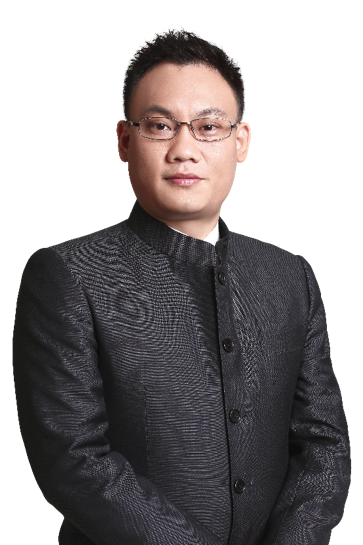 职务介绍     工信部全国中小企业商业与股权研究中心      执行主任前海股权事务所                            创始合伙人中国合伙人研究中心                        首席架构师  中力控股                                   董事长/CEO经验介绍有丰富的企业运营及管理咨询经验，具备开阔的视野和前瞻性思维，带领团队创建了“企业壹号商业系统”理论体系，并构建了“企业顶层设计”的架构模型及实施系统。观点务实犀利，注重实效实操，取道优术兼具，能从发展的眼光剖析问题，从全局的眼光解决问题。擅长将企业商业模式、战略规划、公司治理、组织运营、股权激励、产融规划、资本运作、领导力发展等元素有效融合。